EVALUASI PEMBELAJARANKomponen penilaian :Kehadiran = 10 %Tugas = 20 %UTS = 30 %UAS = 40 %   Jakarta,RENCANA PEMBELAJARAN SEMESTER 6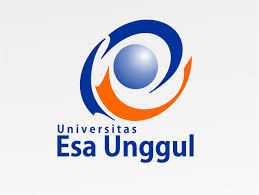 PROGRAM STUDI PSIKOLOGI FAKULTAS PSIKOLOGIUNIVERSITAS ESA UNGGULRENCANA PEMBELAJARAN SEMESTER 6PROGRAM STUDI PSIKOLOGI FAKULTAS PSIKOLOGIUNIVERSITAS ESA UNGGULRENCANA PEMBELAJARAN SEMESTER 6PROGRAM STUDI PSIKOLOGI FAKULTAS PSIKOLOGIUNIVERSITAS ESA UNGGULRENCANA PEMBELAJARAN SEMESTER 6PROGRAM STUDI PSIKOLOGI FAKULTAS PSIKOLOGIUNIVERSITAS ESA UNGGULRENCANA PEMBELAJARAN SEMESTER 6PROGRAM STUDI PSIKOLOGI FAKULTAS PSIKOLOGIUNIVERSITAS ESA UNGGULRENCANA PEMBELAJARAN SEMESTER 6PROGRAM STUDI PSIKOLOGI FAKULTAS PSIKOLOGIUNIVERSITAS ESA UNGGULRENCANA PEMBELAJARAN SEMESTER 6PROGRAM STUDI PSIKOLOGI FAKULTAS PSIKOLOGIUNIVERSITAS ESA UNGGULRENCANA PEMBELAJARAN SEMESTER 6PROGRAM STUDI PSIKOLOGI FAKULTAS PSIKOLOGIUNIVERSITAS ESA UNGGULMata Kuliah                     : Psikologi GenderMata Kuliah                     : Psikologi GenderMata Kuliah                     : Psikologi Gender                                         Kode MK       : PSI 215                                         Kode MK       : PSI 215                                         Kode MK       : PSI 215                                         Kode MK       : PSI 215                                         Kode MK       : PSI 215Mata Kuliah Prasayarat :Psikologi SosialMata Kuliah Prasayarat :Psikologi SosialMata Kuliah Prasayarat :Psikologi Sosial                                         Bobot MK     : 2 (dua) sks                                         Bobot MK     : 2 (dua) sks                                         Bobot MK     : 2 (dua) sks                                         Bobot MK     : 2 (dua) sks                                         Bobot MK     : 2 (dua) sksDosen Pengampu               : Regina Navira Pratiwi,S.Psi.,M.ScDosen Pengampu               : Regina Navira Pratiwi,S.Psi.,M.ScDosen Pengampu               : Regina Navira Pratiwi,S.Psi.,M.Sc                                         Kode Dosen : 7722                                         Kode Dosen : 7722                                         Kode Dosen : 7722                                         Kode Dosen : 7722                                         Kode Dosen : 7722Alokasi Waktu                 : 100 menitAlokasi Waktu                 : 100 menitAlokasi Waktu                 : 100 menitAlokasi Waktu                 : 100 menitAlokasi Waktu                 : 100 menitAlokasi Waktu                 : 100 menitAlokasi Waktu                 : 100 menitAlokasi Waktu                 : 100 menitCapaian Pembelajaran  : 1. Mahasiswa mampu menjelaskan peran-peran gender secara konstruksi dan innate                                             2. Mahasiswa mampu menjelaskan faktor-faktor yang mengkonstruksi gender melalui sejarah                                             3. Mahasiswa mampu menganalisa fenomena ketidaksetaraan setaraan gender dalam kehidupan sehari-hari                                             4. Mahasiswa mampu membuat rencana pembelajaran untuk mengatasi ketidaksetaraan genderCapaian Pembelajaran  : 1. Mahasiswa mampu menjelaskan peran-peran gender secara konstruksi dan innate                                             2. Mahasiswa mampu menjelaskan faktor-faktor yang mengkonstruksi gender melalui sejarah                                             3. Mahasiswa mampu menganalisa fenomena ketidaksetaraan setaraan gender dalam kehidupan sehari-hari                                             4. Mahasiswa mampu membuat rencana pembelajaran untuk mengatasi ketidaksetaraan genderCapaian Pembelajaran  : 1. Mahasiswa mampu menjelaskan peran-peran gender secara konstruksi dan innate                                             2. Mahasiswa mampu menjelaskan faktor-faktor yang mengkonstruksi gender melalui sejarah                                             3. Mahasiswa mampu menganalisa fenomena ketidaksetaraan setaraan gender dalam kehidupan sehari-hari                                             4. Mahasiswa mampu membuat rencana pembelajaran untuk mengatasi ketidaksetaraan genderCapaian Pembelajaran  : 1. Mahasiswa mampu menjelaskan peran-peran gender secara konstruksi dan innate                                             2. Mahasiswa mampu menjelaskan faktor-faktor yang mengkonstruksi gender melalui sejarah                                             3. Mahasiswa mampu menganalisa fenomena ketidaksetaraan setaraan gender dalam kehidupan sehari-hari                                             4. Mahasiswa mampu membuat rencana pembelajaran untuk mengatasi ketidaksetaraan genderCapaian Pembelajaran  : 1. Mahasiswa mampu menjelaskan peran-peran gender secara konstruksi dan innate                                             2. Mahasiswa mampu menjelaskan faktor-faktor yang mengkonstruksi gender melalui sejarah                                             3. Mahasiswa mampu menganalisa fenomena ketidaksetaraan setaraan gender dalam kehidupan sehari-hari                                             4. Mahasiswa mampu membuat rencana pembelajaran untuk mengatasi ketidaksetaraan genderCapaian Pembelajaran  : 1. Mahasiswa mampu menjelaskan peran-peran gender secara konstruksi dan innate                                             2. Mahasiswa mampu menjelaskan faktor-faktor yang mengkonstruksi gender melalui sejarah                                             3. Mahasiswa mampu menganalisa fenomena ketidaksetaraan setaraan gender dalam kehidupan sehari-hari                                             4. Mahasiswa mampu membuat rencana pembelajaran untuk mengatasi ketidaksetaraan genderCapaian Pembelajaran  : 1. Mahasiswa mampu menjelaskan peran-peran gender secara konstruksi dan innate                                             2. Mahasiswa mampu menjelaskan faktor-faktor yang mengkonstruksi gender melalui sejarah                                             3. Mahasiswa mampu menganalisa fenomena ketidaksetaraan setaraan gender dalam kehidupan sehari-hari                                             4. Mahasiswa mampu membuat rencana pembelajaran untuk mengatasi ketidaksetaraan genderCapaian Pembelajaran  : 1. Mahasiswa mampu menjelaskan peran-peran gender secara konstruksi dan innate                                             2. Mahasiswa mampu menjelaskan faktor-faktor yang mengkonstruksi gender melalui sejarah                                             3. Mahasiswa mampu menganalisa fenomena ketidaksetaraan setaraan gender dalam kehidupan sehari-hari                                             4. Mahasiswa mampu membuat rencana pembelajaran untuk mengatasi ketidaksetaraan genderKEMAMPUAN AKHIRMATERI PEMBELAJARANBENTUK PEMBELAJARANBENTUK PEMBELAJARANSUMBER PEMBELAJARANINDIKATOR PENILAIANINDIKATOR PENILAIAN1Mampu menjelaskan makna perbedaan seks dan gender Makna seks dan gender-Ceramah- Diskusi-Ceramah- DiskusiNurachman Nani, 2011. Psikologi Perempuan,Universitas Atma Jaya, JakartaWorell, Judith, 1993. Feminist perspectives in therapy, The wiley series in psychotherapy and counseling, University of Florida, USA.Mosse, Julia Cleves, 2011. Gender dan pembangunan. Pustaka Pelajar, Jakarta.Mahasiswa mampu menjelaskan makna dari gender dan seks secara umumMahasiswa mampu menjelaskan makna seks dalam sudut pandang konstruksi masyyarakatMahasiswa mampu menjelaskan makna dari gender dalam sudut pandang biologisMahasiswa mampu menjelaskan makna dari gender dan seks secara umumMahasiswa mampu menjelaskan makna seks dalam sudut pandang konstruksi masyyarakatMahasiswa mampu menjelaskan makna dari gender dalam sudut pandang biologis2Mampu menjelaskan dan menganalisa perbedaan gender dalam perspective psikoanalisis gender Tahapan Psikoseksual-Ceramah-Diskusi- Quiz-Ceramah-Diskusi- QuizNurachman Nani, 2011. Psikologi Perempuan,Universitas Atma Jaya, JakartaWorell, Judith, 1993. Feminist perspectives in therapy, The wiley series in psychotherapy and counseling, University of Florida, USA.Mosse, Julia Cleves, 2011. Gender dan pembangunan. Pustaka Pelajar, Jakarta.Mahasiswa mampu memahami dan menjelaskan penyebab konstruksi gender dalam psikoanalisisMahasiswa mampu menganalisa kasus di lapangan mengenai tahapan psikoseksual yang mempengaruhi perspective masyarakatMahasiswa mampu memahami dan menjelaskan penyebab konstruksi gender dalam psikoanalisisMahasiswa mampu menganalisa kasus di lapangan mengenai tahapan psikoseksual yang mempengaruhi perspective masyarakat3Mampu menjelaskan dan menganalisa kasus Aspirasi akademik dan karier perempuanAktualisasi diri terhadap perempuan-Ceramah-Diskusi-Presentasi-Ceramah-Diskusi-PresentasiNurachman Nani, 2011. Psikologi Perempuan,Universitas Atma Jaya, JakartaWorell, Judith, 1993. Feminist perspectives in therapy, The wiley series in psychotherapy and counseling, University of Florida, USA.Mosse, Julia Cleves, 2011. Gender dan pembangunan. Pustaka Pelajar, JakartaMahasiswa mampu memahami dan menjelaskan faktor-faktor perkembangan aspirasi terhadap perempuanMahasiswa mampu menganalisa faktor-faktor yang mempengaruhi aspirasi perempuan secara sosialMahasiswa mampu memahami dan menjelaskan faktor-faktor perkembangan aspirasi terhadap perempuanMahasiswa mampu menganalisa faktor-faktor yang mempengaruhi aspirasi perempuan secara sosial4Mampu menjelaskan pemilihan antara nafkah vs aktualisasi diri terhadap perempuan Nafkah vs aktualisasi diri-Ceramah-Diskusi-Presentasi-Ceramah-Diskusi-PresentasiNurachman Nani, 2011. Psikologi Perempuan,Universitas Atma Jaya, JakartaWorell, Judith, 1993. Feminist perspectives in therapy, The wiley series in psychotherapy and counseling, University of Florida, USA.Mosse, Julia Cleves, 2011. Gender dan pembangunan. Pustaka Pelajar, Jakarta.Mahasiswa mampu memahami dan menjelaskan fenomena tenaga kerja perempuan di IndonesiaMahasiswa mampu mengidentifikasi dan menganalisa kasus stereotype dan ketidakadilan bagi perempuan pekerjaMahasiswa mampu memahami dan menjelaskan fenomena tenaga kerja perempuan di IndonesiaMahasiswa mampu mengidentifikasi dan menganalisa kasus stereotype dan ketidakadilan bagi perempuan pekerja5Mampu menganalisa faktor-faktor yang menyebabkan kedudukan dan peran perempuan didalam keluargaPerempuan dalam lingkungan sosiokultural-Ceramah- Diskusi-Case Study-Ceramah- Diskusi-Case StudyNurachman Nani, 2011. Psikologi Perempuan,Universitas Atma Jaya, JakartaWorell, Judith, 1993. Feminist perspectives in therapy, The wiley series in psychotherapy and counseling, University of Florida, USA.Mosse, Julia Cleves, 2011. Gender dan pembangunan. Pustaka Pelajar, Jakarta.Mahasiswa mampu memahami dan menjelaskan pengertian kebijakan oublik tentang kedudukan dan peran perempuanMahasiswa mampu menganalisa kasus pembakuan peran gender terhadap perempuanMahasiswa mampu memahami dan menjelaskan pengertian kebijakan oublik tentang kedudukan dan peran perempuanMahasiswa mampu menganalisa kasus pembakuan peran gender terhadap perempuan6Mampu menganalisa tipe-tipe dan faktor-faktor yang menyebabkan pengaruh kelompok terhadap diri pribadi perempuanPerempuan, identitas social, dan organisasi-Ceramah- Diskusi-Presentasi-Ceramah- Diskusi-PresentasiNurachman Nani, 2011. Psikologi Perempuan,Universitas Atma Jaya, JakartaWorell, Judith, 1993. Feminist perspectives in therapy, The wiley series in psychotherapy and counseling, University of Florida, USA.Mosse, Julia Cleves, 2011. Gender dan pembangunan. Pustaka Pelajar, Jakarta.Mahasiswa mampu memahami dan menjelaskan Sosial dan Identitas social dalam perspektif perempuan dalam konteks genderMahasiswa mampu menganalisa tipe-tipenya kelompok social dan organisasi perempuanMahasiswa mampu memahami dan menjelaskan Sosial dan Identitas social dalam perspektif perempuan dalam konteks genderMahasiswa mampu menganalisa tipe-tipenya kelompok social dan organisasi perempuan7Mampu menganalisa tipe-tipenya, faktor-faktor yang menyebabkan ketidaksetaraan gender dalam perilakuketidaksetaraan gender dalam perilaku-Ceramah- Diskusi- Quiz-Ceramah- Diskusi- QuizNurachman Nani, 2011. Psikologi Perempuan,Universitas Atma Jaya, JakartaWorell, Judith, 1993. Feminist perspectives in therapy, The wiley series in psychotherapy and counseling, University of Florida, USA.Mosse, Julia Cleves, 2011. Gender dan pembangunan. Pustaka Pelajar, Jakarta.Mampu memahami dan menjelaskan stereotype peran genderMahasiswa mampu menganalisaperbedaan karakteristik gender dalam hal kepribadianMampu memahami dan menjelaskan stereotype peran genderMahasiswa mampu menganalisaperbedaan karakteristik gender dalam hal kepribadian8Mampu menganalisa faktor-faktor yang menyebabkan ketidaksetaraan gender terkait beban kerjaKetidaksetaraan gender terkait beban kerja-Ceramah- Diskusi-Ceramah- DiskusiNurachman Nani, 2011. Psikologi Perempuan,Universitas Atma Jaya, JakartaWorell, Judith, 1993. Feminist perspectives in therapy, The wiley series in psychotherapy and counseling, University of Florida, USA.Mosse, Julia Cleves, 2011. Gender dan pembangunan. Pustaka Pelajar, Jakarta..Mahasiswa ampu memahami dan menjelaskan pengertian, tipe-tipenya, faktor-faktor yang menyebabkan kesulitan belajar non-verbal dan penanganannyaMahasiswa mampu menganalisa tipe-tipe, faktor-faktor yang menyebabkan kesulitan belajar non-verbal dan penanganannyaMahasiswa ampu memahami dan menjelaskan pengertian, tipe-tipenya, faktor-faktor yang menyebabkan kesulitan belajar non-verbal dan penanganannyaMahasiswa mampu menganalisa tipe-tipe, faktor-faktor yang menyebabkan kesulitan belajar non-verbal dan penanganannya9Mampu menganalisa faktor-faktor yang menyebabkan kesehatan mental perempuanKkesehatan mental perempuan : masalah yang terabaikan-Ceramah- Diskusi- Case Study-Ceramah- Diskusi- Case StudyNurachman Nani, 2011. Psikologi Perempuan,Universitas Atma Jaya, JakartaWorell, Judith, 1993. Feminist perspectives in therapy, The wiley series in psychotherapy and counseling, University of Florida, USA.Mosse, Julia Cleves, 2011. Gender dan pembangunan. Pustaka Pelajar, Jakarta.Mahasiswa mampu memahami dan menjelaskan kekerasan terhadap perempuan dalam ranah domestic dan publikMahasiswa mampu menganalisa perlindungan kesehatan mental perempuanMahasiswa mampu memahami dan menjelaskan kekerasan terhadap perempuan dalam ranah domestic dan publikMahasiswa mampu menganalisa perlindungan kesehatan mental perempuan10Mampu menganalisa faktor-faktor yang menyebabkan pemahaman makna diri melalui budayaAntara makna diri dan makna budaya perempuan Indonesia- Ceramah- Diskusi- Case Study- Ceramah- Diskusi- Case StudyNurachman Nani, 2011. Psikologi Perempuan,Universitas Atma Jaya, JakartaWorell, Judith, 1993. Feminist perspectives in therapy, The wiley series in psychotherapy and counseling, University of Florida, USA.Mosse, Julia Cleves, 2011. Gender dan pembangunan. Pustaka Pelajar, Jakarta.Mahasiswa mampu memahami dan menjelaskan pengertian, tipe-tipenya, faktor-faktor yang menyebabkan kesehatan perempuan dan permasalahannyaMahasiswa mampu menganalisa faktor-faktor kesetaraan gender dan pemberdayaan ekonomi perempuanMahasiswa mampu memahami dan menjelaskan pengertian, tipe-tipenya, faktor-faktor yang menyebabkan kesehatan perempuan dan permasalahannyaMahasiswa mampu menganalisa faktor-faktor kesetaraan gender dan pemberdayaan ekonomi perempuan11Mampu menganalisa  faktor-faktor yang menyebabkan penerimaan diri perempuan yang terkena HIVKesulitan Konsentrasi- Ceramah- Diskusi- Case Study- Ceramah- Diskusi- Case StudyMulyono Abdurrahman. 2003. Pendidikan Bagi Anak Berkesulitan Belajar. Rineka Cipta, Jakarta.Soekadji, Soetarlinah. 1998. Kesulitan Belajar. Fakultas Psikologi UI, Depok.Soekadji, Soetarlinah. 2000. Psikologi Pendidikan & Pendidikan Sekolah. LP3PS Fakultas Psikologi UI, Depok.Bowe, Frank. 2005. Making Inclusion Work. Upper Saddle River, New Jersey Columbus.Mahasiswa mampu memahami dan menjelaskan masalah kesehatan perempuan dengan HIV dan AIdsMahasiswa mampu menganalisa  tahapan-tahapan penerimaan penyakitMahasiswa mampu memahami dan menjelaskan masalah kesehatan perempuan dengan HIV dan AIdsMahasiswa mampu menganalisa  tahapan-tahapan penerimaan penyakit12Mampu menganalisa  faktor-faktor yang menyebabkan Kesenjangan gender bidang ekonomiKesenjangan gender bidang ekonomi- Ceramah- Diskusi- Case Study- Ceramah- Diskusi- Case StudyNurachman Nani, 2011. Psikologi Perempuan,Universitas Atma Jaya, JakartaWorell, Judith, 1993. Feminist perspectives in therapy, The wiley series in psychotherapy and counseling, University of Florida, USA.Mosse, Julia Cleves, 2011. Gender dan pembangunan. Pustaka Pelajar, Jakarta.Mahasiswa mampu memahami dan menjelaskan pembagian kerja ranah domestic dan domsetikMahasiswa mampu menganalisa  dampak-dampak pembagian kerja antara laki-laki dan perempuanMahasiswa mampu memahami dan menjelaskan pembagian kerja ranah domestic dan domsetikMahasiswa mampu menganalisa  dampak-dampak pembagian kerja antara laki-laki dan perempuan13Mampu menganalisa pengaruh gender dan mediaKesenjangan - Ceramah- Diskusi- Case Study- Ceramah- Diskusi- Case StudyNurachman Nani, 2011. Psikologi Perempuan,Universitas Atma Jaya, JakartaWorell, Judith, 1993. Feminist perspectives in therapy, The wiley series in psychotherapy and counseling, University of Florida, USA.Mosse, Julia Cleves, 2011. Gender dan pembangunan. Pustaka Pelajar, Jakarta.Mahasiswa mampu memahami dan menjelaskan perbedaan pengaruh media dulu dan sekarangMahasiswa mampu menganalisa konstruksi gender yang dibangun oleh mediaMahasiswa mampu memahami dan menjelaskan perbedaan pengaruh media dulu dan sekarangMahasiswa mampu menganalisa konstruksi gender yang dibangun oleh media14Mampu memahami, menjelaskan dan menganalisa kasusPembahasan Kasus - Diskusi- Case Study- Diskusi- Case StudyNurachman Nani, 2011. Psikologi Perempuan,Universitas Atma Jaya, JakartaWorell, Judith, 1993. Feminist perspectives in therapy, The wiley series in psychotherapy and counseling, University of Florida, USA.Mosse, Julia Cleves, 2011. Gender dan pembangunan. Pustaka Pelajar, Jakarta.Mampu memahami, menjelaskan dan menganalisa kasus peran genderMampu memahami, menjelaskan dan menganalisa kasus peran genderMengetahui,Ketua Program Studi,YUli Azmi Rozali, S.Psi.,M.Psi, PsikologMengetahui,Ketua Program Studi,YUli Azmi Rozali, S.Psi.,M.Psi, PsikologMengetahui,Ketua Program Studi,YUli Azmi Rozali, S.Psi.,M.Psi, PsikologMengetahui,Ketua Program Studi,YUli Azmi Rozali, S.Psi.,M.Psi, PsikologDosen Pengampu,Regina Navira Pratiwi, S.Psi.,M.ScDosen Pengampu,Regina Navira Pratiwi, S.Psi.,M.ScDosen Pengampu,Regina Navira Pratiwi, S.Psi.,M.ScSESIPROSEDURBENTUKSEKOR ≥ 77 (A / A-)SEKOR ≥ 65 (B- / B / B+)SEKOR ≥ 60 (C / C+)SEKOR ≥ 45 (D)SEKOR < 45 (E)BOBOT1Pretest Ujian LisanMemahami dan menjelaskan makna kesulitan belajar pada setiap rentang perkembangan manusia (anak, remaja, dan dewasa)Memahami dan menjelaskan makna kesulitan belajar pada setiap rentang perkembangan manusia (anak, remaja, dan dewasa), namun masih sulit untuk mengidentifikasiMemahami dan menjelaskan makna kesulitan belajar pada salah satu rentang perkembangan manusiaMemahami dan menjelaskan makna kesulitan belajar pada salah satu rentang perkembangan manusia, namun kurang tepatTidak dapat menjelaskan makna kesulitan belajar2Progress TestUjian LisanMemahami, menjelaskan, dan menganalisa kasus di lapangan mengenai penyebab kesulitan belajarMemahami dan menjelaskan penyebab kesulitan belajar berdasarkan gambaran umum prestasi, faktor fisiologis, faktor psikologis dan faktor sosial kesulitan belajarMemahami dan menjelaskan penyebab kesulitan belajar secara umumMemahami dan menjelaskan penyebab kesulitan belajar secara umum namun kurang tepatTidak dapat menjelaskan penyebab kesulitan belajar3Progress TestUjian LisanMemahami, menjelaskan, dan menganalisa kasus di lapangan mengenai faktor-faktor penyebab kesulitan pemrosesan informasiMemahami dan menjelaskan faktor-faktor penyebab kesulitan pemrosesan informasi, serta mencoba untuk menganalisa kasus di lapanganMemahami dan menjelaskan faktor-faktor penyebab kesulitan pemrosesan informasi                                                                                                                                                                                                                                                                  Memahami dan menjelaskan penyebab kesulitan pemrosesan informasi  secara umum namun kurang tepatTidak dapat menjelaskan penyebab kesulitan pemrosesan informasi  4Progress TestUjian LisanMemahami, menjelaskan, mengidentifikasi, dan menganalisa kasus perilaku bermasalah di kehidupan sehari-hariMemahami dan menjelaskan perilaku bermasalah, serta mencoba untuk menganalisa kasus di lapanganMemahami dan menjelaskan faktor-faktor penyebab perilaku bermasalahMemahami dan menjelaskan perilaku bermasalah secara umum namun kurang tepatTidak dapat menjelaskan perilaku bermasalah5Progress TestUjian LisanMemahami, menjelaskan, dan menganalisa kasus kenakalan di kehidupan sehari-hariMemahami dan menjelaskan kenakalan, serta mencoba untuk menganalisa kasus di lapanganMemahami dan menjelaskan faktor-faktor penyebab kenakalanMemahami dan menjelaskan kenakalan secara umum namun kurang tepatTidak dapat menjelaskan mengenai kenakalan6Progress TestUjian LisanMemahami, menjelaskan, dan menganalisa tipe-tipe dan faktor-faktor yang menyebabkan phobia sekolah serta penanganannyaMemahami dan menjelaskan phobia sekolah, serta mencoba untuk menganalisa kasus di lapanganMemahami dan menjelaskan faktor-faktor penyebab phobia sekolahMemahami dan menjelaskan phobia sekolah secara umum namun kurang tepatTidak dapat menjelaskan mengenai phobia sekolah7Progress TestUjian LisanMemahami, menjelaskan, dan menganalisa tipe-tipe dan faktor-faktor yang menyebabkan kesulitan belajar non-verbal serta penanganannyaMemahami dan menjelaskan kesulitan belajar non-verbal, serta mencoba untuk menganalisa kasus di lapanganMemahami dan menjelaskan faktor-faktor penyebab kesulitan belajar non-verbalMemahami dan menjelaskan kesulitan belajar non-verbal secara umum namun kurang tepatTidak dapat menjelaskan mengenai kesulitan belajar non-verbal8Progress TestUjian LisanMemahami, menjelaskan, dan menganalisa tipe-tipe dan faktor-faktor yang menyebabkan kesulitan belajar matematika serta penanganannyaMemahami dan menjelaskan kesulitan belajar matematika, serta mencoba untuk menganalisa kasus di lapanganMemahami dan menjelaskan faktor-faktor penyebab kesulitan belajar matematikaMemahami dan menjelaskan kesulitan belajar matematika secara umum namun kurang tepatTidak dapat menjelaskan mengenai kesulitan belajar matematika9Progress TestUjian LisanMemahami, menjelaskan, dan menganalisa tipe-tipe dan faktor-faktor yang menyebabkan kesulitan membaca serta penanganannyaMemahami dan menjelaskan kesulitan belajar membaca, serta mencoba untuk menganalisa kasus di lapanganMemahami dan menjelaskan faktor-faktor penyebab kesulitan belajar membacaMemahami dan menjelaskan kesulitan belajar membaca secara umum namun kurang tepatTidak dapat menjelaskan mengenai kesulitan belajar membaca10Progress TestUjian LisanMemahami, menjelaskan, dan menganalisa tipe-tipe dan faktor-faktor yang menyebabkan underachievement  serta penanganannyaMemahami dan menjelaskan underachievement, serta mencoba untuk menganalisa kasus di lapanganMemahami dan menjelaskan faktor-faktor penyebab underachievementMemahami dan menjelaskan underachievement secara umum namun kurang tepatTidak dapat menjelaskan mengenai underachievement11Progress TestUjian LisanMemahami, menjelaskan, dan menganalisa tipe-tipe dan faktor-faktor yang menyebabkan hiperaktivitas  serta penanganannyaMemahami dan menjelaskan hiperaktivitas, serta mencoba untuk menganalisa kasus di lapanganMemahami dan menjelaskan faktor-faktor penyebab hiperaktivitasMemahami dan menjelaskan hiperaktivitas secara umum namun kurang tepatTidak dapat menjelaskan mengenai hiperaktivitas12Progress TestUjian LisanMemahami, menjelaskan, dan menganalisa tipe-tipe dan faktor-faktor yang menyebabkan kesulitan konsentrasiMemahami dan menjelaskan kesulitan konsentrasi, serta mencoba untuk menganalisa kasus di lapanganMemahami dan menjelaskan faktor-faktor penyebab kesulitan konsentrasiMemahami dan menjelaskan kesulitan konsentrasi secara umum namun kurang tepatTidak dapat menjelaskan mengenai kesulitan konsentrasi13Progress TestUjian LisanMemahami, menjelaskan, dan menganalisa tipe-tipe orangtua dan pengaruh peran orangtua terhadap kesulitan belajarMemahami dan menjelaskan tipe-tipe orangtua dan pengaruh peran orangtua terhadap kesulitan belajarMemahami dan menjelaskan tipe-tipe orangtua, namun masih kesulitan untuk menjelaskan  pengaruh peran orangtua terhadap kesulitan belajarMemahami dan menjelaskan tipe-tipe orangtuaTidak dapat menjelaskan mengenai tipe orangtua dan perannya14PosttestUjian Tulis (kuis)Memahami dan menjelaskan kesulitan belajar dan menganalisa kasus di lapanganMemahami dan menjelaskan kesulitan belajar dan berusaha untuk menganalisa kasus di lapangan, namun identifikasi yang diberikan kurang lengkapMemahami dan menjelaskan kesulitan belajar dan berusaha untuk menganalisa kasus di lapangan namun kurang tepatMemahami dan menjelaskan kesulitan belajar secara umumTidak dapat menjelaskan mengenai kesulitasn belajar30%Mengetahui,Ketua Program Studi,Dra. Sulis Mariyanti, M.Si., PsikologDosen Pengampu,Novendawati Wahyu Sitasari, M.Psi., Psikolog